У зв’язку з погіршенням погодних умов з 22.10.2018 року та необхідністю термінового закінчення розпочатих робіт з ремонту вулично-дорожньої мережі та штучних споруд (дорога по вул. Скрябіна, вул. Троїцька, вул. Садова, вул. Гамалія, вул. Супруна)  в м. Суми, керуючись підпунктом  20 частини четвертої статті 42 Закону України «Про місцеве самоврядування в Україні»:         1. Управлінню капітального будівництва та дорожнього господарства Сумської міської  ради  (Шилов В.В.) для забезпечення технічного нагляду по наданню послуг по поточному ремонту вулично-дорожньої мережі та штучних споруд (дорога по вул. Скрябіна, вул. Троїцька, вул. Садова, вул. Гамалія, вул. Супруна) укласти в установленому порядку договори з суб’єктами господарювання,  що мають відповідну ліцензію з правом підпису актів виконаних робіт.2.  Організацію виконання даного розпорядження покласти на першого заступника міського голови Войтенка В.В.Міський голова                                                                         О.М. Лисенко						Шилов В.В. 22-55-86Розіслати:  Шилову В.В.РОЗПОРЯДЖЕННЯМІСЬКОГО ГОЛОВИм. Сумивід  19.10.2018  №  380 -РПро технічний нагляд по поточному ремонту вулично-дорожньої мережі та штучних споруд (дорога по вул. Скрябіна, вул. Троїцька, вул. Садова, вул. Гамалія, вул. Супруна) 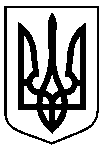 